План-конспект урока по всемирной истории 10  класса Тема. Октябрьская революция и установление советской власти в РоссииЦели урока: Обучающая: расширить и систематизировать понимание учащимися понятий:  революция, аннексия, контрибуция, декрет, СНК, ВЦИК, ВЧК, РСФСР; определить причины, последствия и значение Октябрьский революции;  сформировать у учащихся представление о развитии событий Октябрьской революции в России; описывать процесс государственного строительства СССР, его первые мероприятия; научить оценивать деятельность исторических личностей; уметь показывать на карте и знать основные даты и события.Развивающая: развивать и совершенствовать умения анализировать, сравнивать,делать выводы, координировать свою деятельность в соответсвии с поставленной задачей.Воспитательная: способствовать формированию и развитию у учащихся эстетического восприятия прошлого и осознания всей важности процессов, происходящий в те временные рамки.Тип урока – комбинированный; Оборудование: Всемирная история Новейшего времени : 1918—1945 гг. : учеб. посо - бие для 10-го кл. учреждений общ. сред. образования с рус. яз. обучения / Г. А. Космач, В. С. Кошелев, М. А. Краснова; под ред. Г. А. Космача. — Минск : Нар. асвета, 2012. — 214 с. : ил; под ред. Г. А. Космача. — Минск: Адукацыя і выхаванне, 2012. — 264 с.,  тетради, письменные принадлежности, учебник, раздаточный материал, доска и мел, компьютер, мультимедия;Основные понятия: революция, аннексия, контрибуция, декрет, СНК, ВЦИК, ВЧК, РСФСР;   План урока:Организационный моментПроверка домашнего заданияПодготовка к восприятию материала Изучение новой темы Закрепление изученного материала Запись домашнего заданияРефлексия  Учитель истории                                                                               ___________________ Зыбин С. Ю. Ход урока Работа учителяРабота учеников1.Организационный момент( 2 мин.)1. Приветствие.2.Подготовка оборудования к уроку.3.Проверка наличия учащихся в классе.4.Проверка готовности учеников.  1. Открывают книги и тетради, подготавливают письменные принадлежности.2. Отвечают, все ли готовы к занятию.2.Проверка домашнего задания.(10-15 мин.) Проверка домашнего задания проводится в выполнения итогового теста по разделу 1. Страны  Европы и США в 1918-1939 гг. . Уроком ранее учащиеся выполняли задания на стр. 66 Тест по разделу 1. «Страны Европы и США в 1918-1939 гг.» -учащиеся выполняют тест и осуществляют взаимопроверку; -учащиеся вместе с учителем проверяют правильность выполнения; 3.Подготовка к восприятию нового материала. ( 2 мин.)Перед тем, как приступить к изучению новой темы, посмотрите на слайд и подумайте, как это соотносится с темой. Сегодня мы начинаем изучение нового раздела: «ИСТОРИЯ СОВЕТСКОГО ГОСУДАРСТВА: 1917—1939 гг.»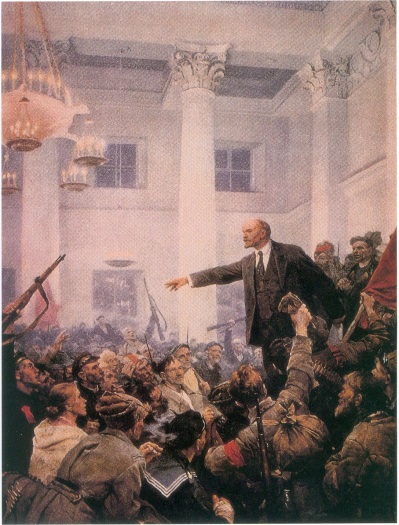 Ответ: данные картинки ассоциируются с событиями революции 1917 года. 2.Сегодня мы поговорим о событиях Октябрьский революции 1917 года, а для этого давайте же вспомним: * Какие нерешенные проблемы конца ХІХ — начала ХХ в. мешали модернизации России?* Каковы основные итоги Февральской революции 1917 г. в России? Тема урока «Октябрьская революция и установление советской власти в России» (§10, стр. 67 – 72).1.Учащиеся отвечают на вопросы; 2. Вместе с учителем записывают тему в тетрадь и открывают параграф § 10 на стр. 67  учебника. 4.Изучение нового материала ( 15-20 мин.) Для актуализации знаний и для работы на уроке нам понадобиться рабочий лист 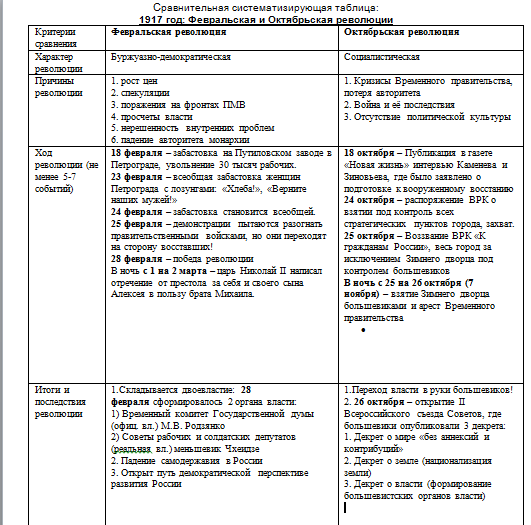 1. Курс большевиков на вооруженное восстание.После Февральской революции 1917 г. перед Россией открывались два возможных варианта развития событий: Реформаторский; реформаторский вариант в наибольшей степени олицетворяло Временное правительство.Радикальный; проводниками и участниками радикального варианта могли стать как правые (монархисты), так и левые силы (большевики, левые эссеры).Февраль-октябрь 1917 г. – кризисы правительства; 1.09.1917 г. – Российская республика.  => решение создать Предпарламент. Подготовка к вооружённому восстанию Ленин и Троцкий VS Каменев и Зиновьев; 10.10. – заседание ЦК; 12.10 – создаётся ВРК; 18.10 – газета «Новая жизнь», выступление Каменева ---- > планы раскрыты ----- вечером 24.10.1917 г. – старт; Задание: работа и анализ документа от 25.10.1917 10:00 « К гражданам России»; 25.10. – воззвание о низложении правительства --- > власть переходит в руки Советов.  26.10.1917г. – Декреты. Задание: работа и анализ Декретов о мире и о земле;  Формирование новых органов властиСНК во главе с Лениным; Задание: работа с историческим портретом на стр. 74; ВЦИК во главе с Каменевым;  Установление советской власти в регионах России. После образования СНК и ВЦИК начался процесс утверждения большевистской власти на местах, продолжавшийся до февраля 1918 г. Из 97 крупных городов мирным этот процесс был в 79 случаях. Мероприятия:- отмена титульных чинов, утверждение всеобщего звания; - Декреты; - отделение школы от государства и от церкви; - 8 часовой рабочий день; Экономика: Ноябрь 1917 – национализация промышленности; Декрет о создании ВСНХ; Май 1918 – продовольственная диктатура; Комбеды; Национальный вопрос: «Декларация прав народов России», опубликованная 2 ноября, провозглашала равенство и суверенитет народов России, их право на самоопределение вплоть до образования самостоятельных государств, отмену национальных и религиозных привилегий и ограничений; Признание УНР; Признание независимости Литвы, Латвии, Финляднии, Эстонии; Признание БНР. 7.12.1917 – ВЧК во главе с Держинским; Вопрос об Учредительном Собрании: 5.01.1918 – работа Учредительного Собрания; Председатель – Чернов (эсер); Съезд принял «Декларацию прав трудящегося и эксплуатируемого народа», в основу которой были положены решения первых декретов советской власти; Высшим законодательным органом объявлялся съезд Советов, а между съездами — ВЦИК; Председателем ВЦИК был избран Я. М. Свердлов, а главой теперь уже постоянного правительства — В. И. Ленин;Задание: работа с историческим портретом на стр. 74; Съезд провозгласил Россию Российской Советской Федеративной Социалистической Республикой (РСФСР) — государством диктатуры пролетариата и беднейшего крестьянства; Первая Советская Конституция — Конституция РСФСР была принята в июле 1918 г., частью которой стала «Декларация прав трудящегося и эксплуатируемого народа». Брестский мир Задание: учащиеся самостоятельно работают с материалом на стр. 71-72 и отвечают на вопросы:  Кто представлял Россию на переговорах;Назовите 3 лагеря, вокруг которых разгорелся спор по вопросы подписать или не подписать договор; Назовите итоги Брестского мира. Таким образом, в ходе изучения § 10 учащиеся:-  ознакомились с основными понятиями темы;- определили - определили причины, последствия и значение Октябрьский революции;  -сформировали представление о развитии событий Октябрьской революции в России; - описывали процесс государственного строительства СССР, его первые мероприятия. - учащиеся воспринимают материал;- учащиеся работают с рабочими листами; - учащиеся работают и анализируют документ от 25.10.1917 10:00 « К гражданам России»;- учащиеся работают и анализируют  Декреты о мире и о земле;- учащиеся работают с историческим портретом на стр. 74; - учащиеся заполняют рабочий лист; - учащиеся заполняют рабочий лист; - учащиеся воспринимают материал;- учащиеся работают с историческим портретом на стр. 74;- учащиеся самостоятельно работают с материалом на стр. 71-72 и отвечают на вопросыКаменев ---- > Троцкий; 1 лагерь: Ленин ( за подписание); 2 лагерь: Бухарин (против); 3 лагерь: Троцкий ( ни войны, ни мира); Россия теряет часть территорий; необходимо выплатить контрибуцию.5.Закрепление изученного материала( 5 мин)№1. Учитель предлагает учащимся выполнить задание: продолжите фразу.После Февральской революции 1917 г. перед Россией открывались два возможных варианта развития событий….Ленин и Троцкий выступали за вооруженное восстание, а ….. – против; 18.10 в газете «Новая жизнь» Каменев в интервью….;в 21:40 25 октября …..;26.10 были приняты декреты…; Созданы новые органы власти: ……; ВЧК – это….; на III Всероссийском съезде Советов Российская республика была переименована в…; 3 матра 1918г.  был подписан ….. - учащиеся выполняют задание «продолжите фразу»;6.Запись домашнего задания ( 1 мин)Учитель записывает домашнее задание на доске и объясняет  - § 10, вопросы и задания на с. 72; доклады по желанию.Дополнительное задание (индивидуальное): подготовить сообщение: В. И. Чапаев, А. В. Колчак.Учащиеся записывают домашнее задание в дневники.7. Рефлексия(3 мин) Учитель предлагает ответить на следующие вопросы: что показалось вам наиболее интересным? сложным? непонятны?Учащиеся отвечают на поставленные вопросы и задают вопросы учителю, если какие-то моменты были не понятны.